盛辉物流集团有限公司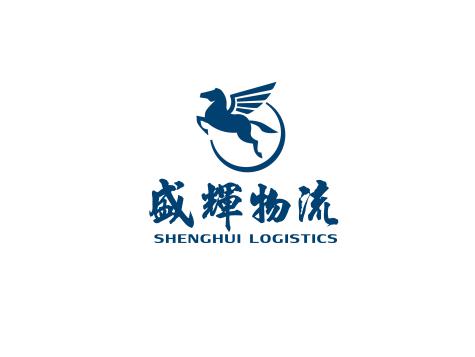     盛辉物流集团有限公司创建于1992年，经营场所100多万平方米，自有运输车1500多辆，是一家以零担货物运输为主，集物流方案策划、仓储配送、货运代理和汽车维修、检测功能为一体的大型综合物流企业。集团以福州为中心，在海峡西岸、珠三角、长三角、环渤海和中西部等经济区建立物流分拨中心，现已布设500多个公司，经营网络覆盖全国。时为国家5A级物流企业、中国物流百强企业、中国民营物流十强企业、福建省示范物流企业。现因业务拓展需要，诚聘以下人员    1、物流操作员[可往营销、车管方向发展]   若干名（实习2000-2500，提供食宿）大专及以上学历，专业不限；熟练操作电脑办公软件；具备良好的服务意识、团队意识以及沟通协调能力，工作细心，能承受一定工作压力。2、财务助理  3名（实习2000-2500，提供食宿）大专及以上文凭，财务会计等相关专业，有会计从业资格证，掌握会计核算、税收等财务知识。                          3、人事行政专员  3名（实习2000-2500，提供食宿）本科及以上学历，熟练使用电脑办公软件；文笔功底好，工作细心严谨，具有较强的文字和语言表达能力；具有较强的沟通、协调、组织策划能力；4、软件工程师  5名（实习2500-3000，提供食宿）熟练掌握.net(winform)及主流数据库开发（oracle优先考虑），熟悉VS开发工具；具备较强的责任心，做事细心、严谨。 5、网络运维工程师  2名（实习2500-3000，提供食宿）大专以上学历，计算机应用或相关专业；熟悉windows/linux常用网络服务的系统安装配置与使用、主流数据库（oracle优先）；熟悉服务器的设置、备份,熟悉计算机设备硬件维护；熟悉Tcp/Ip协议和网络安全体系，对网路安全有深刻理解；熟悉主流网络设备的一般配置，对网络故障排查有一定经验，熟悉防火墙，防病毒，VPN；入侵检测设备，能快速有效地处理突发事件。  公司地址： 福建省福州市晋安区前横路169号联系人：潘经理                  联 系 电话：0591-87629153   15980592123